SupplementaryFigure 1. Relative expression of IL6, IL33 and TNFα in offspring lung. 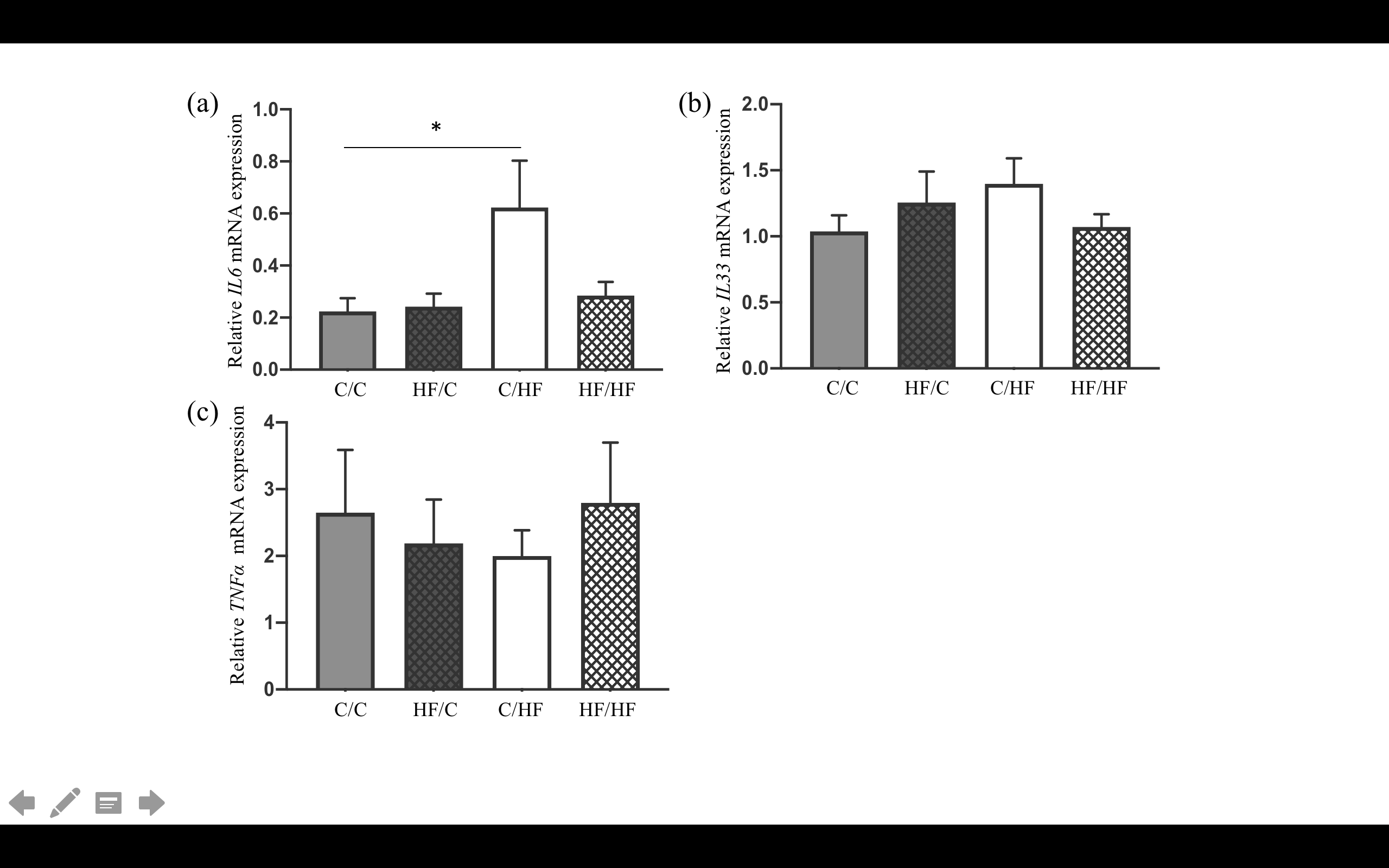 Relative gene expression levels of inflammatory markers for all offspring. Phenotype gene expression compared by Two-way-ANOVA. Significant post-natal difference was identified in IL6 expression when C/HF compared to C/C group (a, P=0.042). Relative expression of IL33 (b) and TNFα (c) did not show any significant difference among study groups.